Organizacja i techniki sprzedaży                                   20 -05-2020Temat:  Gospodarka opakowaniami w jednostkach handlu detalicznegoProszę wykonać notatkęOpakowanie – wytwór o określonej konstrukcji, którego zadaniem jest zabezpieczenie towaru lub otoczenia w trakcie transportu i przechowywania. Pełni on często funkcję narzędzia marketingowego, pobudzającego swoim estetycznym wyglądem oraz przekazem marketingowym (danymi nt. produktu, informacjami na temat marki, przedsiębiorstwa) do nabycia towaru. Często opakowanie pełni więc rolę "cichego sprzedawcy". Podstawowy podział opakowań: opakowania jednostkowe będące opakowaniem pojedynczych produktów, zazwyczaj stosowane w obrocie detalicznymopakowania zbiorcze będące opakowaniem co najmniej dwóch opakowań jednostkowych, zazwyczaj stosowane w procesach transportu i magazynowaniaopakowania transportowe będące opakowaniem produktów luzem lub opakowań jednostkowych (zbiorczych), stosowane w procesach transportu i magazynowania.W towaroznawstwie wyróżnia się trzy podstawowe funkcje opakowania: techniczną – umożliwiającą dystrybucję, konsumpcję oraz ochronę produktu przed wpływem niekorzystnych czynników zewnętrznych lub wewnętrznychekonomiczną – obejmującą relację kosztów wytworzenia opakowania do kosztów wytworzenia towaruestetyczno-marketingową – stanowiącą wartość estetyczną opakowania i mającą zachęcać do nabycia danego towaru.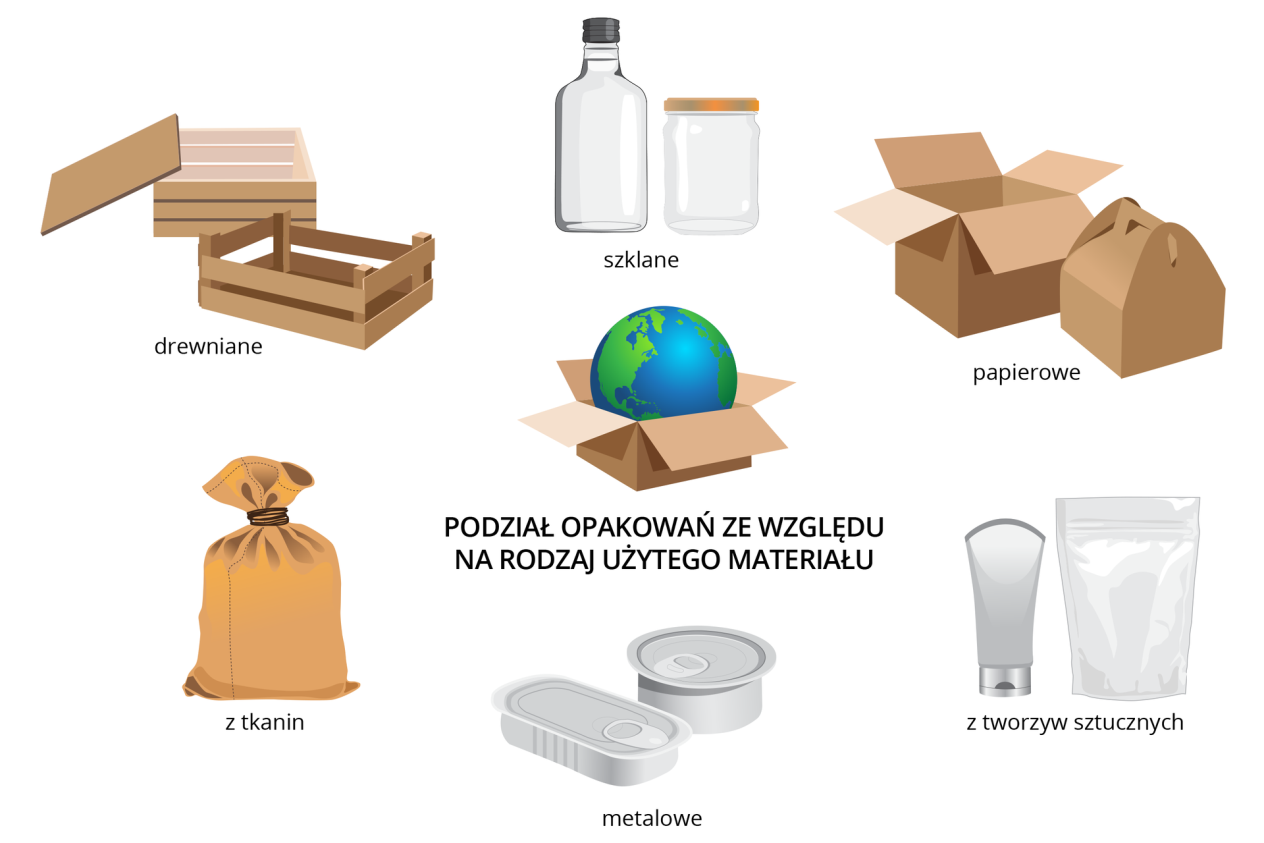 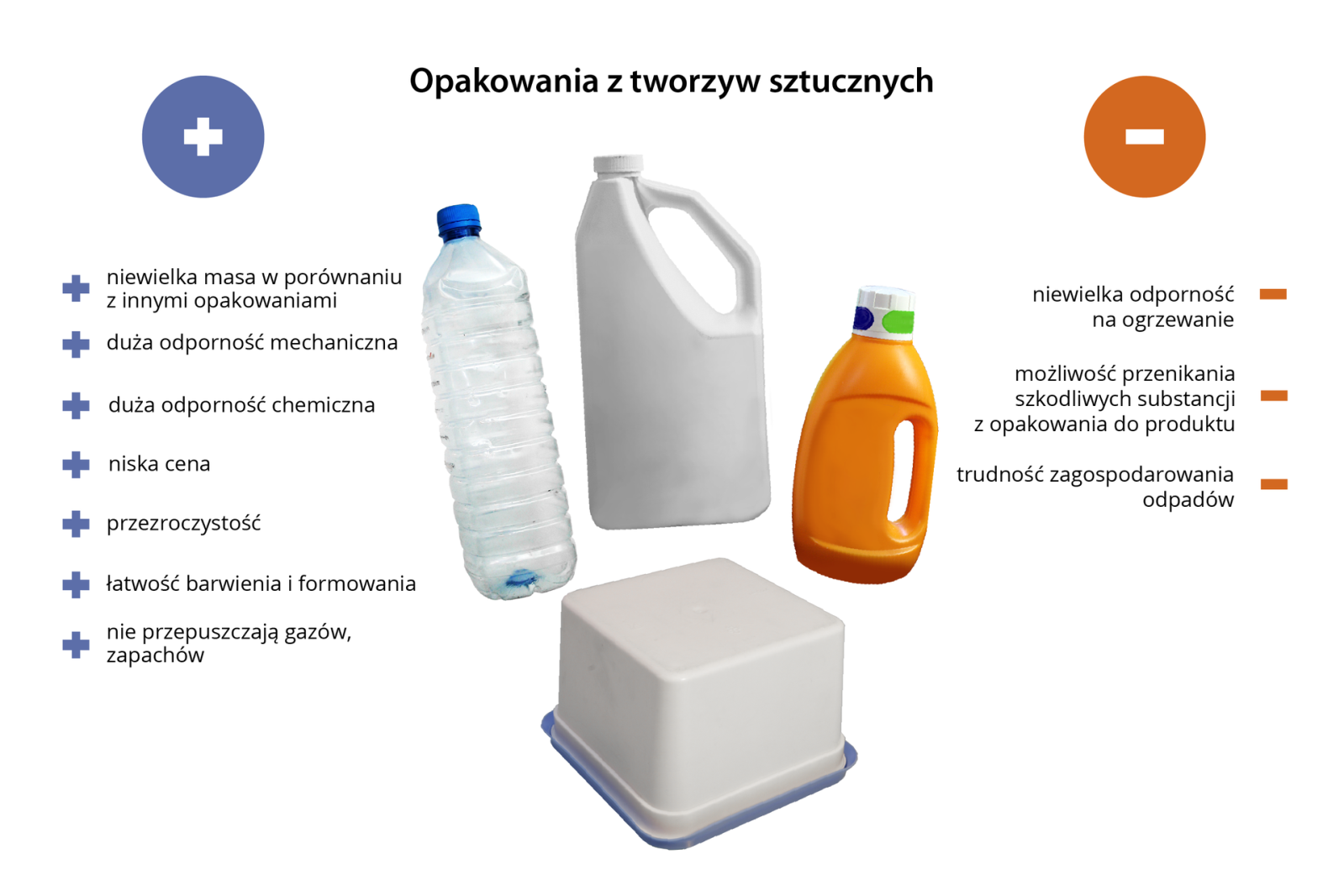 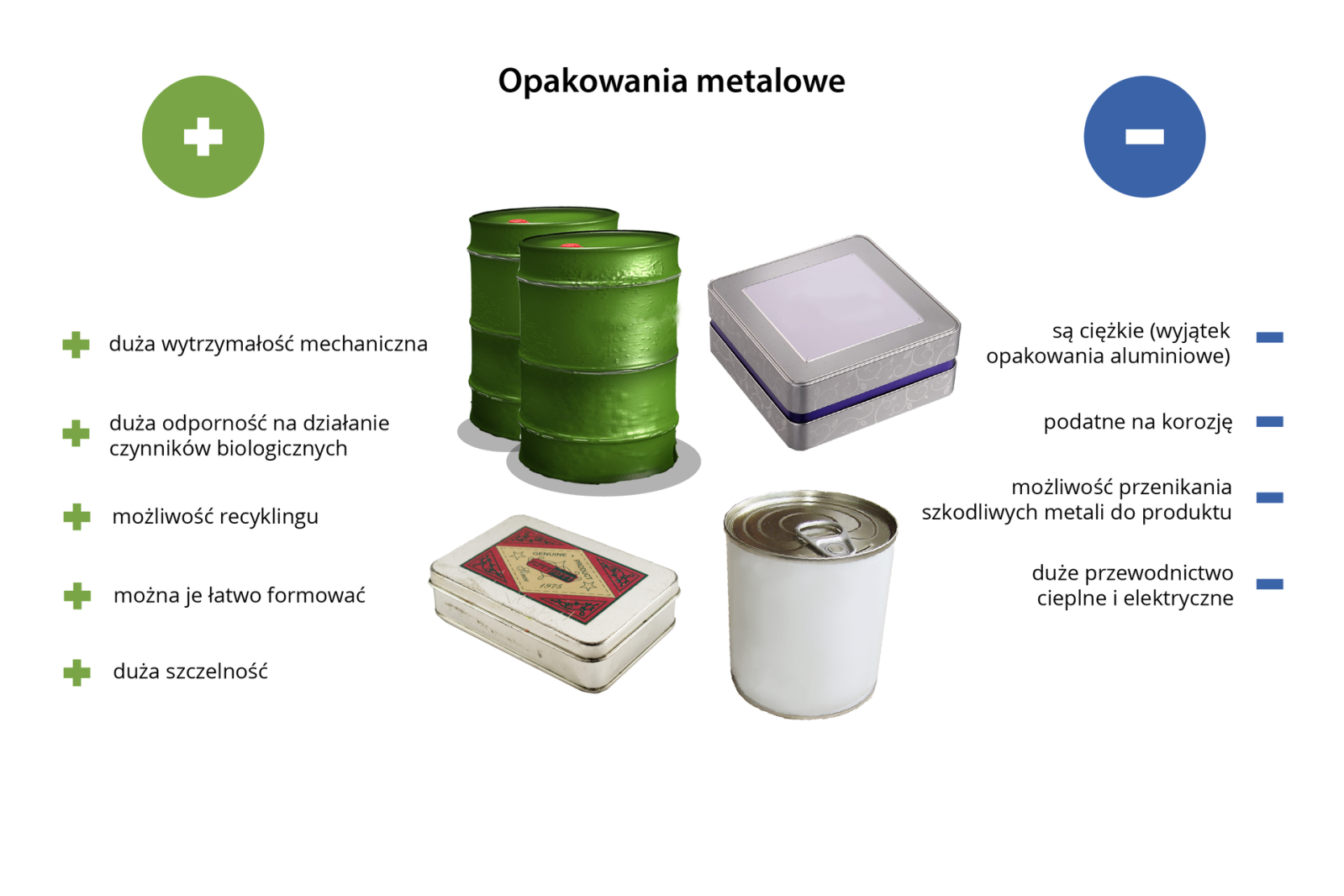 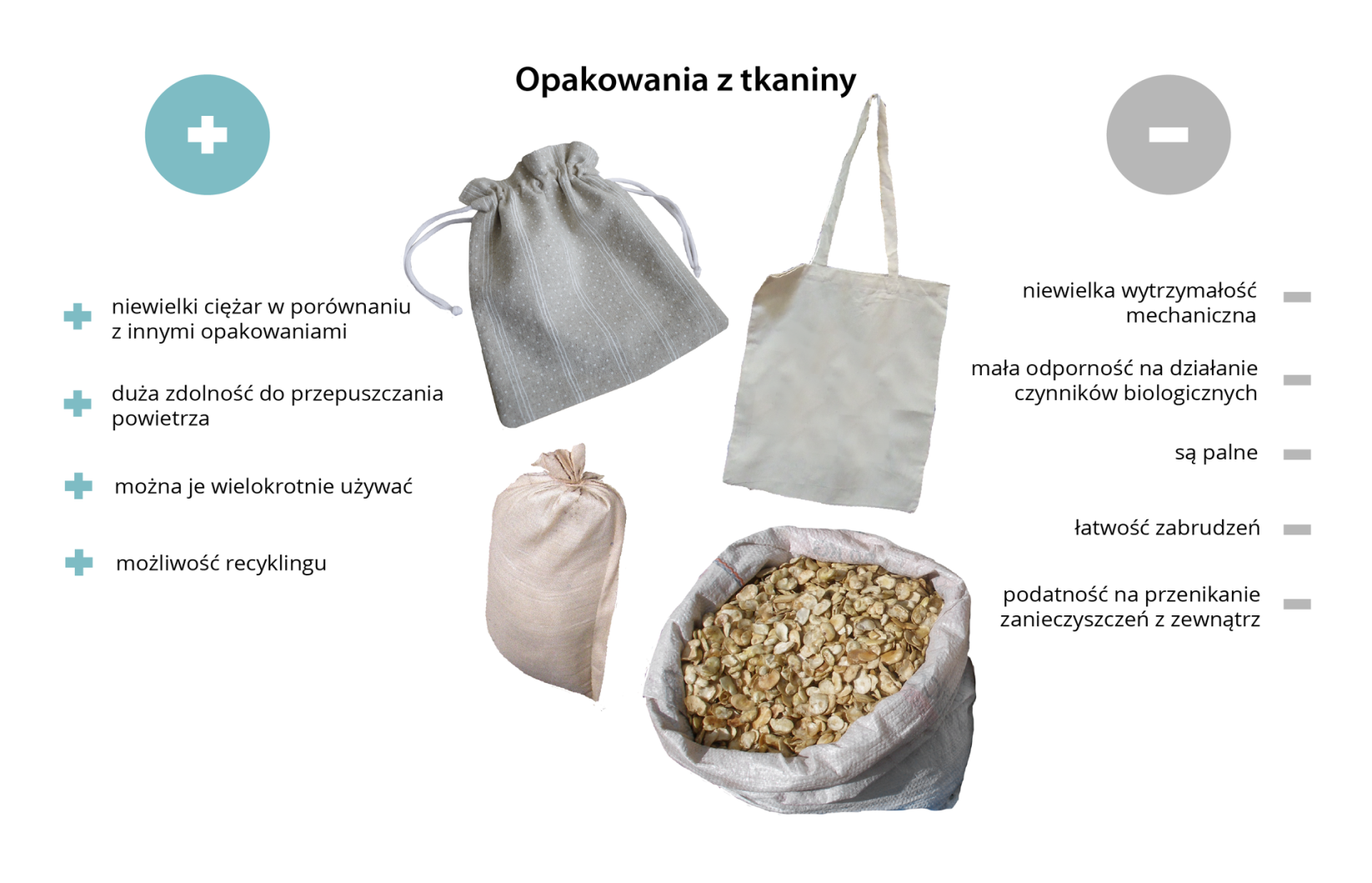 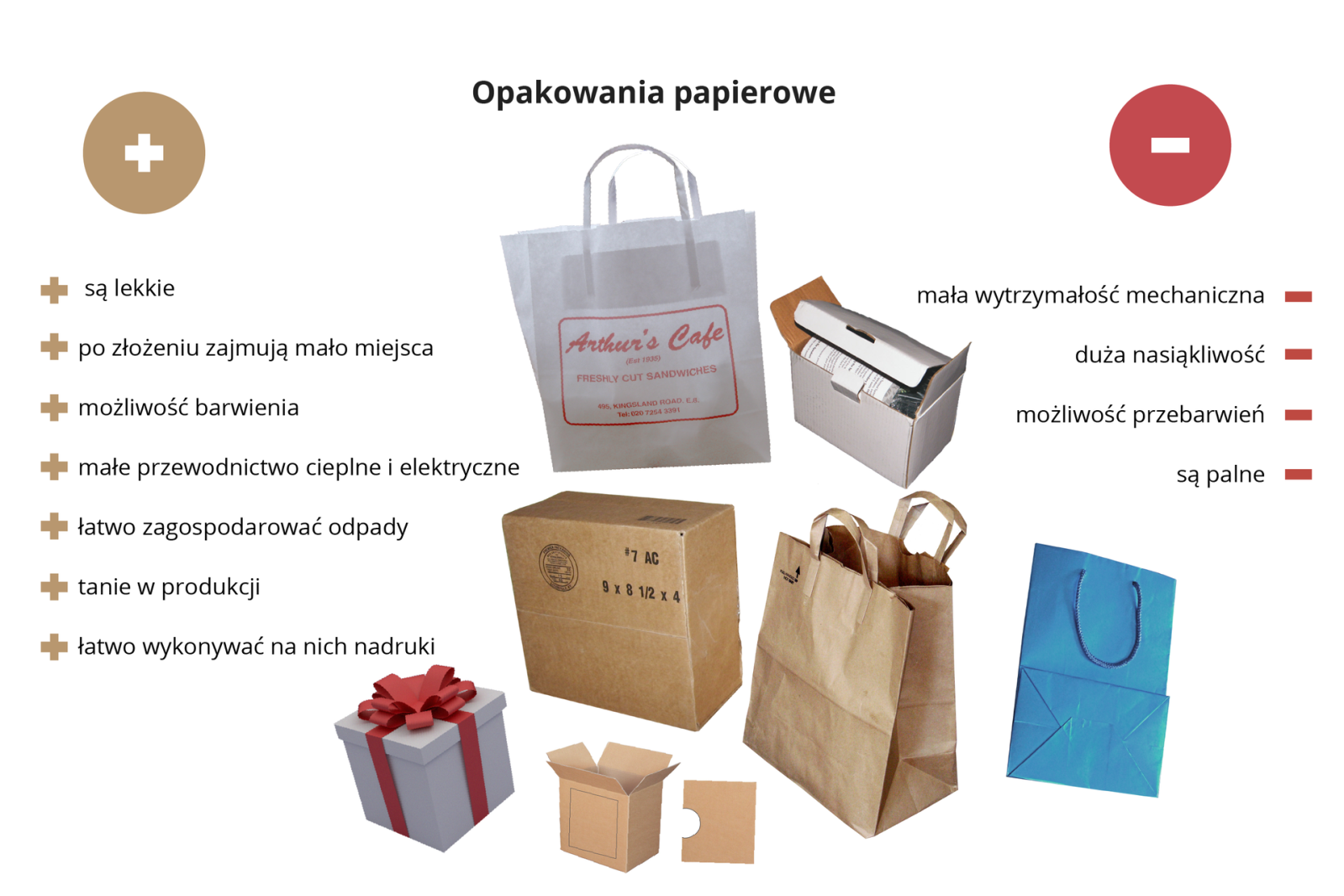 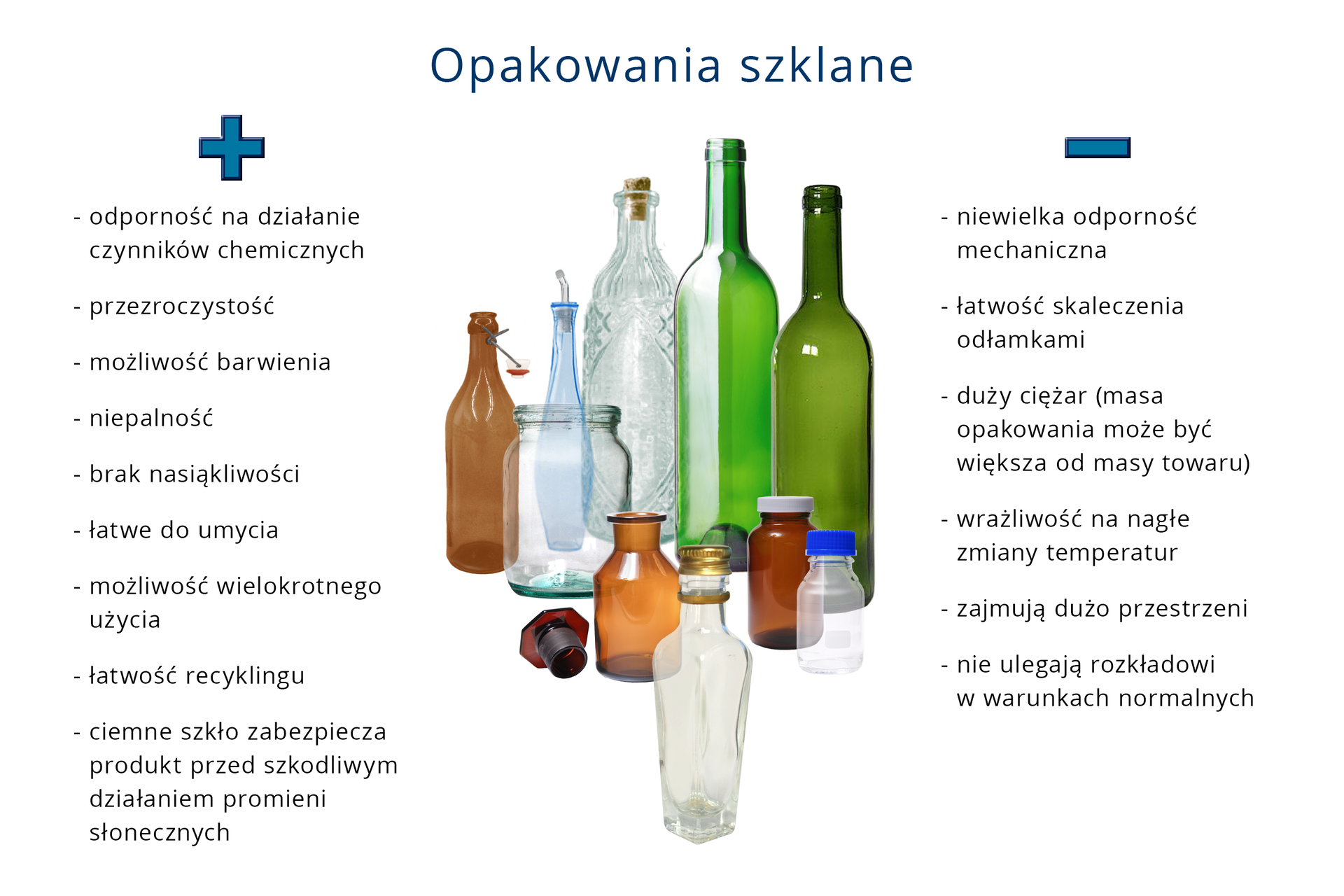 Pozdrawiam Was gorąco